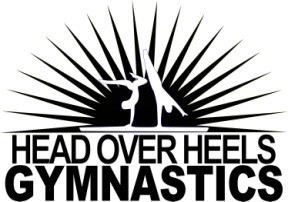 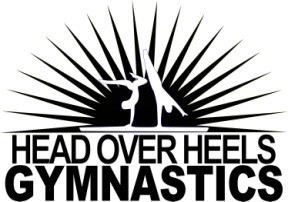 412 Washington Street – Norwell, MA 02061 – 781-659-3378 – Fax: 781-659-9773 www.HeadOverHeelsMA.comSTUDENT INFORMATION: NAME: 	D.O.B. 	Do we have a Health Form on file dated within the past 2 years? Y NAny allergies, physical limitations, or concerns we should be aware of during their time at HOH:Do they require an Epi-pen or medication? Y N(If so please turn it in at the front desk in the original prescription package)FAMILY INFORMATION	Home Phone # (	)Email  	Parent # 1 Name	Contact #  (	)Parent # 2 Name	Contact #  (	)Home Address	City	ZipEmergency contact: Name	Contact #	(	) (We will always try to reach a parent first)AUTHORIZED PICK-UPS – please list any adults that might possible pick up your childPARENT AUTHORIZATIONI___________________, Parent/Guardian of _________________________, hereby give permission to said son/daughter to participate in the activities of the summer program at Head Over Heels Gymnastics, Inc. I understand that gymnastics is a sport that involves height and rotation of the body, therefore, there are inherent risks involved. I hereby testify to my son/daughter’s sound health of mind and body and I authorize the Head Over Heels Gymnastics Inc. to seek medical treatment at the nearest facility in case of emergency. I intend this statement to take effect as a sealed instrument.Signature of Parent/Guardian__________________________________________Date__________________Our program is in compliance with the regulations of the Massachusetts Department of Public Health and is licensed by the local Board of Health.Pricing and sign-up informationPlease circle days requested for each week below.1contact #(	)2contact #(	)3contact #(	)4contact #(	)Half Day Program Age 4 + (9:30am – 12:00pm)Full Day Program Age 5 + (9:30am – 3:30pm)Full Week $175.Full Week $325.Partial weeks availablePartial weeks available1 Day $50 2-3 Days $45/day 4-5 Days/wk $35/day1 Day $80 2-3 Days $75/day 4-5 Days/wk $65/dayDates:HALF DAY (9:30 – 12:00)FULL DAY (9:30 – 3:30)Ext. Day$5/per ea.Total / WkAmount PaidBalance DueVacationFeb 18 - 22M	T	W	Th	FM	T	W	Th	FApr 15 – 19M	T	W	Th	FM	T	W	Th	FSummerHALF DAYFULL DAY1June 24 - 28M	T	W	Th	FM	T	W	Th	F2July 1 - 5xx closed xxxx closed xx3July 8 - 12M	T	W	Th	FM	T	W	Th	F4July 15 - 19M	T	W	Th	FM	T	W	Th	F5July 22 - 26M	T	W	Th	FM	T	W	Th	F6July 29 - Aug 2M	T	W	Th	FM	T	W	Th	F7Aug 5 - 9M	T	W	Th	FM	T	W	Th	F8Aug 12 - 16M	T	W	Th	FM	T	W	Th	F9Aug 19 - 23M	T	W	Th	FM	T	W	Th	F